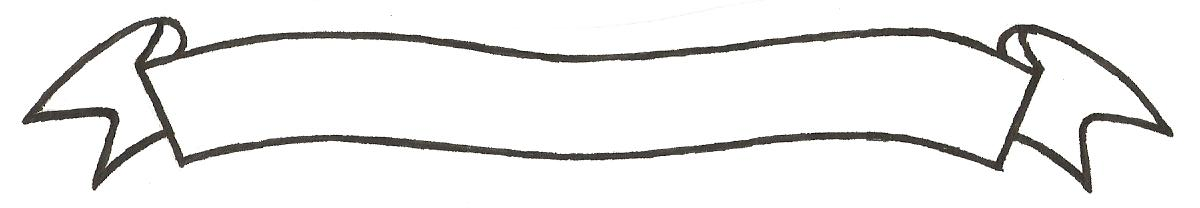 MERU UNIVERSITY OF SCIENCE AND TECHNOLOGYP.O. Box 972-60200 – Meru-Kenya.Tel: 020-2069349, 061-2309217. 064-30320 Cell phone: +254 712524293, +254 789151411Fax: 064-30321Website: www.must.ac.ke  Email: info@must.ac.keUniversity Examinations 2014/2015 FOURTH YEAR FIRST SEMESTER EXAMINATION FOR THE DEGREE OF BACHELOR OF COMMERCE BFB 3414: INTRODUCTION TO PHILOSOPHY  DATE: AUGUST 2015					   	             TIME: 2 HOURSINSTRUCTIONS: Answer question one and any other two questions QUESTION ONE (30 MARKS) Explain the following terms as used in philosophy:Wonder									(2 Marks)Belief									(2 Marks)Fallacy									(2 Marks)Act of man									(2 Marks)Indeterminism								(2 Marks)State and explain the main sources of knowledge 					(10 Marks) “Philosophy does not contradict ordinary knowledge”. Discuss			(10 Marks)QUESTION TWO (20 MARKS)Define the term axiology								(2 Marks)“As a moral obligation, the end justifies the means”.  Discuss			(6 Marks)Explain any three world-view status of values 					(12 Marks) QUESTION THREE (20 MARKS)State the main characteristics of philosophy in ancient period 			(4 Marks)Explain the role of reason in faith 							(4 Marks)Compare and discuss Plato’s (427-347 BC) theory of state and Kenyan political system											(12 Marks)QUESTION FOUR (20 MARKS)Explain the differences in the two kinds of act in human conduct 		(6 Marks)Explain knowledge as a quality of human act					(7 Marks)“Passion modifies voluntariness”. Discuss 					(7 Marks)QUESTION FIVE (20 MARKS)Discuss what is divine determinism 						(4 Marks)Explain the answer given by compatibilists in solving free-will problem 	(8 Marks)compare and contrast idealism and materialism in solving mind-body problem	(8 Marks)